お　知　ら　せ協働菜園で「サツマイモ堀り大会」を開催いたします。小さな子供さんもできます。汚れてもいい「はきもの」、服装で「てぶくろ」を持って参加して下さい。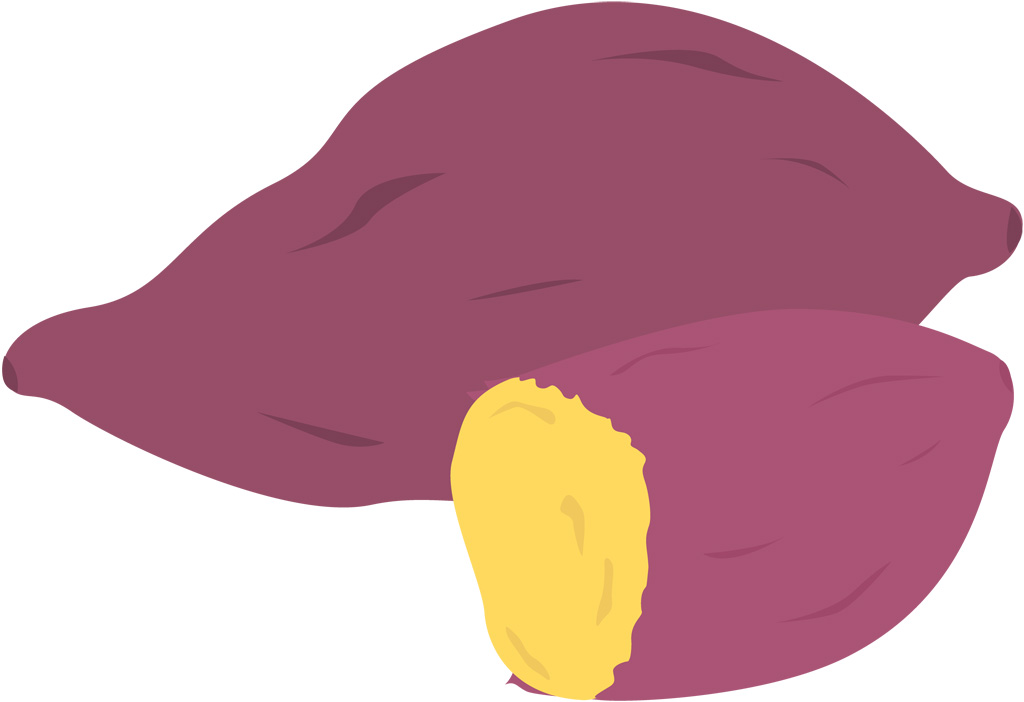 日時　　　　平成27年11月14日(土)13:00～人数　     先着順３０組集合場所　 掲示板前　　無料です掘ったサツマイモの一部はお持ち帰りできます。　 師岡町梅の丘公園　　　　　　　　　　 横浜市指定管理者　横浜植木株式会社